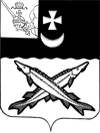 КОНТРОЛЬНО-СЧЕТНАЯ КОМИССИЯ БЕЛОЗЕРСКОГО МУНИЦИПАЛЬНОГО РАЙОНАЗАКЛЮЧЕНИЕ на отчет об исполнении бюджета муниципального образования «Город Белозерск» за 9 месяцев 2018 года08 ноября 2018 года          Заключение КСК района  на отчет об исполнении бюджета муниципального образования «Город Белозерск» за 9 месяцев 2018 года подготовлено в соответствии с Положением  «О контрольно-счетной  комиссии Белозерского муниципального района», иными нормативными правовыми актами Российской Федерации.    При подготовке заключения использованы отчетность и информационные материалы, представленные муниципальным образованием «Город Белозерск».В соответствии с решением Совета города Белозерск  от 23.12.2015 №51 «Об утверждении Положения о бюджетном процессе в муниципальном образовании «Город Белозерск» отчет об исполнении  бюджета поселения (ф.0503117) за первый квартал, полугодие и девять месяцев текущего финансового года утверждается и направляется  в Совет поселения и контрольно-счетную комиссию (далее – КСК района). Отчет об исполнении  бюджета поселения за 9 месяцев 2018 года  (далее – отчет об исполнении бюджета) утвержден постановлением администрации муниципального образования «Город Белозерск» от 26.10.2018 № 356 и представлен в КСК района  в соответствии с п. 3 статьи 6.1 Положения  о бюджетном процессе в муниципальном образовании «Город Белозерск» (далее - Положение). Анализ отчета об исполнении бюджета проведен КСК района в следующих целях:сопоставления исполненных показателей  бюджета поселения за 9 месяцев 2018 года с годовыми назначениями, а также с показателями за аналогичный период предыдущего года;выявления возможных несоответствий (нарушений) и подготовки предложений, направленных на их устранение.Общая характеристика бюджета поселенияОтчет об исполнении бюджета поселения составлен в форме приложений: 1 – по доходам бюджета поселения, 2 – по расходам  бюджета поселения по разделам, подразделам классификации расходов, 3 – по источникам внутреннего финансирования дефицита бюджета поселения.    Основные характеристики  бюджета поселения  на 2018 год утверждены решением Совета города Белозерск от  22.12.2017 №79. Изменения в решение Совета поселения «О  бюджете муниципального образования  «Город Белозерск»  на 2018 год и плановый период  2019 и 2020 годов» в отношении основных характеристик  в течение 9 месяцев    2018 года   вносились 6 раз (решения от 19.02.2018 №1, от 02.03.2018 №10, от 27.04.2018 №17, от 25.06.2018 №27, от 25.07.2018 №32, от 26.09.2018 №34).       В результате внесенных изменений в бюджет поселения:- объем доходов увеличился на 11867,5 тыс. руб. и составил 37258,4 тыс. руб.;- объем расходов увеличился на 13137,3 тыс. руб. или на 56,2 % и составил 36528,2 тыс. руб.;- утвержден профицит городского бюджета в сумме 730,2 тыс. руб.     За 9 месяцев 2018 года доходы бюджета поселения составили 17714,5 тыс. рублей  или  47,5% к годовым назначениям в сумме 37258,4 тыс. рублей, в том числе налоговые и неналоговые доходы – 13781,0 тыс. рублей (58,5%), безвозмездные поступления – 3933,5 тыс. рублей (28,7%).    Расходы  бюджета поселения исполнены в сумме 16625,0  тыс. рублей или 45,5% к утвержденным годовым назначениям в сумме 36528,2 тыс. рублей.        Исполнение основных характеристик  бюджета поселения за 9 месяцев  2018 года в сравнении с аналогичным периодом 2017 года характеризуется следующими данными.Таблица № 1                                                                                       тыс. рублейПо сравнению с аналогичным периодом 2017 года доходы  бюджета поселения за 9 месяцев 2018 года  снизились  на 725,3 тыс. рублей  или на 3,9%;  расходы снизились  на 833,4 тыс. рублей  или на 4,8%. Бюджет поселения за 9 месяцев  2018 года исполнен с профицитом в сумме 1089,5 тыс. рублей, за аналогичный период 2017 года профицит бюджета составлял  981,4 тыс. рублей.Доходы  бюджета поселения          Налоговые и неналоговые доходы исполнены в сумме  13781,0 тыс. рублей или  58,5% к утвержденным назначениям в сумме 23537,7 тыс.  рублей. По сравнению с аналогичным периодом предыдущего года налоговые и неналоговые доходы увеличились на 736,2 тыс. рублей или на 5,6%. Данные по поступлению доходов в бюджет поселения приведены в приложении №1.Налоговые  доходы исполнены в сумме 12417,1 тыс. рублей или на 58,3% к плановым назначениям в сумме 21298,7 тыс. рублей. В отчетном периоде основным источником налоговых доходов  бюджета поселения являлся налог на доходы физических лиц. Общий объем указанного налога  составил 8205,0 тыс. рублей  или  69,2% от запланированной суммы в 11865,0 тыс. руб.  Доля налога на доходы физических лиц в налоговых доходах бюджета составляет 66,1%, по сравнению с 2017 годом снизилась на 1,7%.   Основные налогоплательщики в бюджет городского поселения:- АО «Белозерский леспромхоз»;- ЗАО «Пекарь»- БУЗ ВО «Белозерская ЦРБ»- ООО «Белозерсклес»         Акцизы в 2018 году поступили в размере 1440,0 тыс. руб. или 76,1% от запланированной суммы в 1892,0 тыс. руб. Объем поступлений указанного налога за аналогичный период прошлого года составил 1327,5 тыс. руб. По сравнению с прошлым годом поступление акцизов увеличилось на 112,5 тыс. руб. или на 8,5% .    Поступление налога на имущество физических лиц  в отчетном периоде  2018 года составило 1252,9 тыс. рублей или 30,5% от плановых назначений. По сравнению с аналогичным периодом 2017 года поступление налога на имущество увеличилось в 1,9 раза.  Поступление земельного налога составило 1517,5 тыс. руб. или 44,2% от плана. По сравнению с аналогичным периодом  2017 года поступления земельного налога увеличились на 0,5%.          Единый сельскохозяйственный налог за 9 месяцев 2018 года поступил в размере 1,7 тыс. руб. За аналогичный период прошлого года поступление сельскохозяйственного налога составило 0,7 тыс. руб.  Неналоговые  доходы на 2018 год  запланированы в размере 2239,0 тыс. руб. и за 9 месяцев  2018 года в бюджет поселения поступили в размере  1363,9 тыс. руб. (60,9%), что значительно ниже показателей 2017 года (в 2017 году – 2166,3 тыс. руб.). Доходы в виде арендной платы за земельные участки составили 597,0 тыс. руб. или 48,3% от плановых назначений. За аналогичный период предыдущего года указанный вид дохода поступил в размере 908,5 тыс. руб. Поступления по сравнению с прошлым годом снизились на 311,5 тыс. руб. или на 34,3%.Доходы от сдачи в аренду имущества, составляющего казну (за исключением земельных участков), составили 225,1 тыс. руб. или 91,9% от плана. По сравнению с соответствующим периодом предыдущего года доходы снизились на 1,3% (2017 год – 228,0 тыс. руб.).Доходы от продажи земельных участков составили 31,8 тыс. руб., что в 2,4 раза выше плановых назначений. По сравнению с соответствующим периодом предыдущего года доходы снизились в 14,9 раз (2017 год – 475,1 тыс. руб.).Прочие поступления от использования имущества составили 482,6 тыс. руб. или 66,0% от плана.  По сравнению с соответствующим периодом предыдущего года доходы снизились на 9,0 тыс. руб. или на 1,8%.          Прочие  неналоговые доходы поступили в размере  2,1 тыс. руб., не были запланированы. Поступление прочих неналоговых доходов за 9 месяцев 2017 года составило 36,8 тыс. руб., т.е. по сравнению с аналогичным периодом предыдущего года поступление прочих неналоговых доходов снизилось в 17,5 раз.          Прочие поступления от денежных взысканий составили 25,3 тыс. руб. при плане в 15,0 тыс. руб. Поступление по данному источнику по сравнению с аналогичным периодом предыдущего года снизилось на 1,0 тыс. руб. или на 3,8%.Исходя из показателей таблицы 1 можно сделать вывод о том, что за 9 месяцев 2018 года по сравнению с аналогичным периодом 2017 года по всем налоговым доходам просматривается положительная динамика. Отрицательная динамика поступлений  присутствует по всем неналоговым доходам.Безвозмездные поступления          Безвозмездные поступления в бюджет поселения составили 3933,5 тыс. рублей или  28,7% к утвержденным назначениям в сумме 13720,7 тыс. рублей. По сравнению с аналогичным периодом 2017 года безвозмездные поступления снизились  на 1461,5 тыс. рублей или в 1,4 раза, их доля в общих доходах бюджета поселения составила 22,2%. В отчетном периоде дотации бюджетам сельских поселений на  поддержку  мер по обеспечению сбалансированности бюджетов не поступали  и не были запланированы. За  аналогичный период 2017 года поступление дотаций составило 742,7 тыс. руб. В отчетном периоде дотации бюджетам сельских поселений на  выравнивание бюджетной обеспеченности поступили в сумме 1352,5 тыс. рублей или 100,0% к утвержденным назначениям. По сравнению с аналогичным периодом 2017 года поступление дотаций увеличилось на 462,5 тыс. руб. или в 1,5 раза. Доля дотаций в общем объеме безвозмездных поступлений составила 34,4%.Межбюджетные трансферты, передаваемые бюджетам сельских поселений из бюджетов муниципальных районов на осуществление части полномочий по решению вопросов местного значения в соответствии с заключенными соглашениями, за 9 месяцев 2018 года поступили в сумме 832,3 тыс. руб. или 13,0 % от годовых плановых назначений. За аналогичный период предыдущего года поступлени межбюджетных трансфертов составило 3462,2 тыс. руб., т.е. поступление межбюджетных трансфертов снизилось в 4,2 раза.Кассовый план на 9 месяцев 2018 года по доходам составляет 27255,7 тыс. руб. или 73,2%, исполнение составило 17714,5 тыс. руб. или  47,5%.Анализ исполнения плановых показателей по поступлению доходов в бюджет сельского поселения показал, что по всем налоговым доходным источникам, за исключением акцизов и единого сельхозналога, существуют риски неисполнения годовых плановых показателей. Расходы  бюджета поселения Расходы  бюджета на 2018 год первоначально были утверждены в сумме 23390,9 тыс. рублей. В течение 9 месяцев  2018 года плановый объем расходов уточнялся шесть  раз и в окончательном варианте составил 36528,2 тыс. рублей, что больше первоначального плана на 56,2%.Исполнение  бюджета по разделам классификации расходов отражено в приложении №2.За 9 месяцев 2018 года расходы  бюджета поселения  исполнены в сумме 16625,0 тыс. рублей или на 45,5% (9 месяцев  2017 года – 49,2 %) к утвержденным годовым назначениям в сумме 36528,2 тыс. рублей. По сравнению с аналогичным периодом 2017 года расходы  снизились  на 833,4 тыс. рублей или на 4,8%. Исполнение бюджета поселения по расходам от уточненного на год по разделам составило:- «Общегосударственные вопросы» - 57,5%;- «Национальная оборона» - 60,7%;- «Национальная безопасность и правоохранительная деятельность» - 71,7%;- «Национальная экономика» - 27,4%;- «Жилищно-коммунальное хозяйство» - 44,9%;- «Образование» - 100,0%;- «Социальная политика» - 48,1%;- «Средства массовой информации» - 71,3%;- «Обслуживание муниципального долга» - 76,3%.В отчетном периоде  бюджет поселения  исполнен ниже 75,0% (плановый процент исполнения) по 7 разделам классификации расходов, за исключением образования и обслуживания муниципального долга. Социальная направленность в поселении отсутствует - расходы на социальную сферу составляют незначительную часть в общей сумме расходов: 284,7 тыс. рублей или 1,7%  (2017 год - 7,6 %).Дефицит  бюджета поселения    Первоначальным решением Совета поселения профицит утвержден в размере 2000,0 тыс. руб.  Решением Совета поселения от 26.09.2018 №34 утвержден профицит городского бюджета  в размере 730,2 тыс. руб. или 3,1% от общего объема доходов без учета объема безвозмездных поступлений.   Бюджет поселения за 9 месяцев 2018 года исполнен с профицитом в размере 1089,5 тыс. руб.По данным муниципальной долговой книги муниципальный долг в поселении по состоянию на 01.10.2018 составляет 2280,0 тыс. руб.  Дебиторская задолженность по состоянию на 01.10.2018 составила 3437,3  тыс. руб., по сравнению с 01.01.2018 снизилась на 1668,1 тыс. руб. По состоянию на 01.10.2017  дебиторская задолженность составляла 4241,8 тыс. руб.Кредиторская задолженность по сравнению с 01.01.2018 возросла на 1130,8 тыс. руб. или на 14,1%  и составила 9164,1 тыс. рублей. По состоянию на 01.10.2017 кредиторская задолженность составляла 6537,3 тыс. руб., т.е. по сравнению с аналогичным периодом предыдущего года кредиторская задолженность также увеличилась на 2626,8 тыс. руб.Вывод           1. Бюджет муниципального образования «Город Белозерск»   за  9 месяцев  2018 года исполнен:- по доходам в сумме 17714,5 тыс. рублей  или на 47,5%;            - по расходам в сумме  16625,0 тыс. рублей  или на 45,5%;            - с профицитом – 1089,5 тыс.  рублей.           2. Поступление налоговых доходов в бюджет сельского поселения за 9 месяцев 2018 года составило  12417,1 тыс. руб. или 58,3% к годовому бюджету.            3.  Поступление неналоговых доходов в бюджет сельского поселения за 9 месяцев 2018 года составило  1363,9 тыс. руб. или 60,9% к годовому бюджету. 	 4. Объем безвозмездных поступлений   составил  3933,5  тыс. рублей или 28,7% к годовому бюджету. 5. Анализ исполнения плановых показателей по поступлению доходов в бюджет городского поселения показал, что существуют риски неисполнения годовых плановых показателей по налоговым доходным источникам.6. В отчетном периоде допущен рост кредиторской задолженности: по сравнению с 01.01.2018 задолженность выросла на  1130,8 тыс. руб. и составила 9164,1 тыс. рублей.Предложения1. Проанализировать ожидаемое поступление администрируемых видов доходов, с целью своевременной корректировки годовых плановых показателей, по доходам и расходам городского поселения.2. Активизировать работу  по обеспечению уплаты местных налогов и сборов, а также недоимки прошлых лет.3. Принять меры по снижению кредиторской задолженности.Аудитор контрольно-счетной комиссии Белозерского муниципального района:                        В.М.ВикуловаНаименованиеИсполнение за 9месяцев  2017 годаПлан  2018   года (в первоначальной редакции)План 2018 года (в уточненной редакции)Исполнение за 9 месяцев  2018 года % исполнения гр.5/гр.4Отклонение уточнен. показателей от первоначально утвержден. (гр. 4-гр.3)Отношение уточнен. показателей к первоначально утвержденным ( %) гр.4/гр.3Отклонение 9 месяцев  2018 года от 9месяцев  2017 года(гр.5-гр.2)Отношение 9 месяцев2018 года к 9 месяцам 2017 года( %)(гр.5/ гр.2)12345678910Всего доходов18439,825390,937258,417714,547,511867,546,7-725,396,1Всего расходов17458,423390,936528,216625,045,513137,356,2-833,495,2Дефицит (+), профицит (-)  -981,4-730,2-1089,5